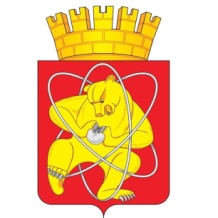 Городской округ «Закрытое административно – территориальное образование  Железногорск Красноярского края»АДМИНИСТРАЦИЯ ЗАТО г. ЖЕЛЕЗНОГОРСКРАСПОРЯЖЕНИЕ19.05.2023 							      	                               № 261прг. ЖелезногорскО внесении изменений в распоряжение Администрации ЗАТО г. Железногорск от 03.05.2023 № 235пр «О присвоении спортивных разрядов»В соответствии с Федеральным законом от 04.12.2007 № 329-ФЗ           «О физической культуре и спорте в Российской Федерации», Федеральным законом от 06.10.2003 № 131-ФЗ «Об общих  принципах  организации  местного самоуправления в Российской Федерации», приказом Министерства спорта Российской Федерации от 19.12.2022 № 1255 «Об  утверждении  положения о Единой всероссийской спортивной классификации», постановлением    Администрации ЗАТО г. Железногорск  от 23.09.2015 № 1538 «О присвоении спортивных разрядов», руководствуясь Уставом ЗАТО Железногорск,1. Внести в распоряжение Администрации ЗАТО г. Железногорск 
от 03.05.2023 № 235пр «О присвоении спортивных разрядов» следующие изменения:1.1. Пункт 2 распоряжения изложить в новой редакции:	«2. Продлить срок действия спортивного разряда «второй спортивный разряд» согласно списку спортсменов по виду спорта на основании требований и нормативов Единой всероссийской спортивной классификации (приложение № 3).». 2. Отделу общественных связей Администрации ЗАТО 
г. Железногорск   (И.С. Архипова) разместить настоящее распоряжение на официальном сайте Администрации ЗАТО г. Железногорск в информационно-телекоммуникационной сети «Интернет».	3. Контроль над исполнением настоящего распоряжения оставляю за собой.4. Настоящее распоряжение вступает в силу с момента его подписания.Глава ЗАТО г. Железногорск					   	       Д.М. Чернятин